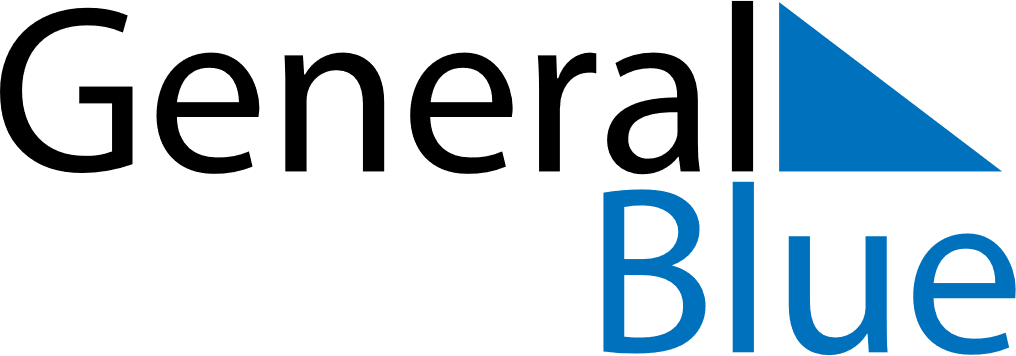 August 2020August 2020August 2020ChinaChinaSundayMondayTuesdayWednesdayThursdayFridaySaturday1Army Day2345678910111213141516171819202122232425262728293031